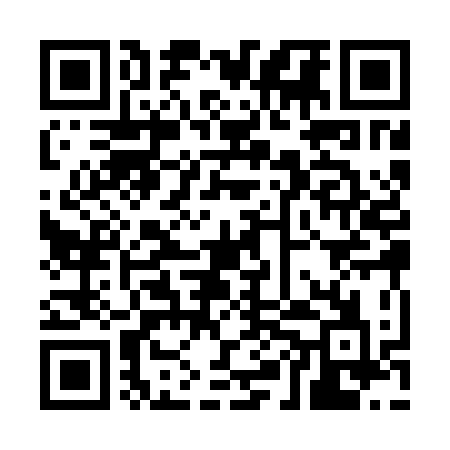 Ramadan times for Tiheda, EstoniaMon 11 Mar 2024 - Wed 10 Apr 2024High Latitude Method: Angle Based RulePrayer Calculation Method: Muslim World LeagueAsar Calculation Method: HanafiPrayer times provided by https://www.salahtimes.comDateDayFajrSuhurSunriseDhuhrAsrIftarMaghribIsha11Mon4:234:236:3912:224:006:066:068:1412Tue4:204:206:3612:224:026:096:098:1613Wed4:174:176:3312:224:046:116:118:1914Thu4:144:146:3012:214:066:136:138:2215Fri4:104:106:2812:214:086:166:168:2516Sat4:074:076:2512:214:106:186:188:2717Sun4:044:046:2212:204:126:206:208:3018Mon4:004:006:1912:204:146:236:238:3319Tue3:573:576:1612:204:166:256:258:3620Wed3:533:536:1312:204:186:276:278:3921Thu3:503:506:1012:194:196:306:308:4122Fri3:463:466:0712:194:216:326:328:4423Sat3:423:426:0412:194:236:346:348:4724Sun3:393:396:0112:184:256:376:378:5025Mon3:353:355:5812:184:276:396:398:5326Tue3:313:315:5612:184:286:416:418:5727Wed3:273:275:5312:174:306:436:439:0028Thu3:233:235:5012:174:326:466:469:0329Fri3:193:195:4712:174:346:486:489:0630Sat3:153:155:4412:164:356:506:509:0931Sun4:114:116:411:165:377:537:5310:131Mon4:074:076:381:165:397:557:5510:162Tue4:034:036:351:165:417:577:5710:203Wed3:593:596:321:155:428:008:0010:234Thu3:543:546:291:155:448:028:0210:275Fri3:503:506:271:155:468:048:0410:306Sat3:453:456:241:145:478:078:0710:347Sun3:413:416:211:145:498:098:0910:388Mon3:363:366:181:145:518:118:1110:429Tue3:313:316:151:145:528:138:1310:4610Wed3:263:266:121:135:548:168:1610:50